Самостоятельная работа                    1. Решите уравнение хз — 11х 2 + 24х + 36 = О.2. Решите уравнение:	а) х 5 = 243;	 -5.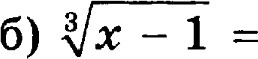               3. Вычислите log6 108 + log6 12 - 1;                 4. Решить систему уравнений    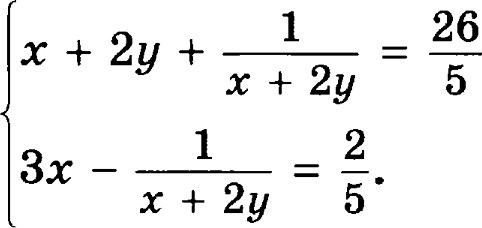 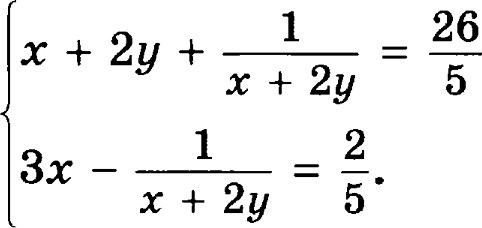                       5. Решите уравнение   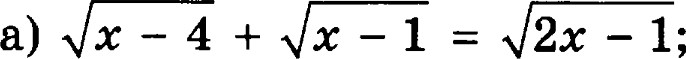 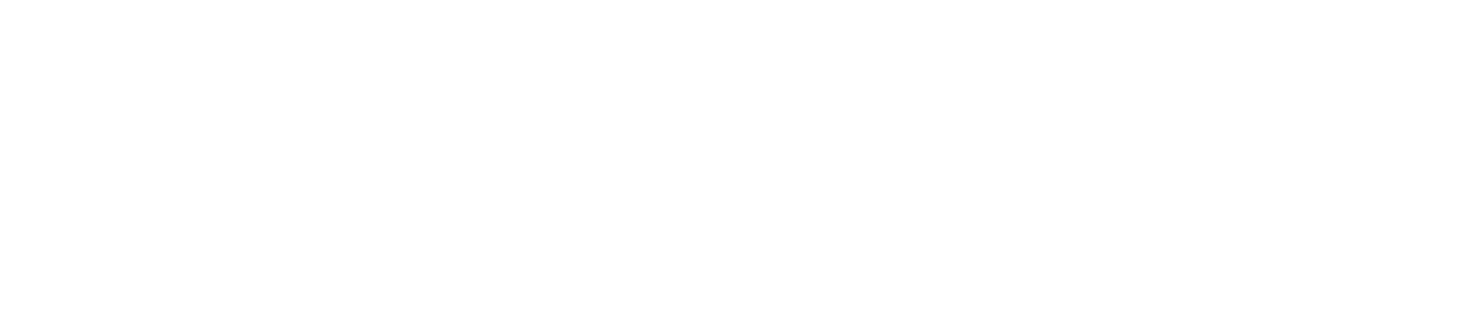 